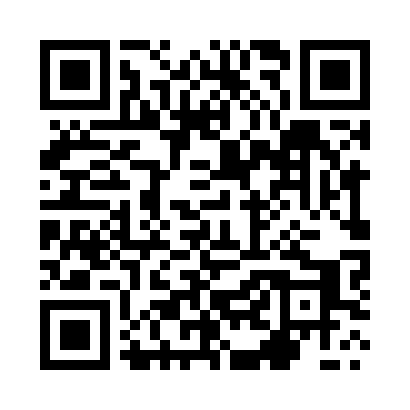 Prayer times for Pakoszowka, PolandWed 1 May 2024 - Fri 31 May 2024High Latitude Method: Angle Based RulePrayer Calculation Method: Muslim World LeagueAsar Calculation Method: HanafiPrayer times provided by https://www.salahtimes.comDateDayFajrSunriseDhuhrAsrMaghribIsha1Wed2:515:0812:295:347:509:582Thu2:485:0712:295:357:5110:003Fri2:455:0512:285:367:5310:034Sat2:425:0312:285:367:5410:065Sun2:395:0212:285:377:5610:086Mon2:355:0012:285:387:5710:117Tue2:324:5812:285:397:5910:148Wed2:294:5712:285:408:0010:179Thu2:264:5512:285:418:0210:1910Fri2:234:5412:285:428:0310:2211Sat2:204:5212:285:438:0410:2512Sun2:174:5112:285:438:0610:2813Mon2:134:4912:285:448:0710:3114Tue2:124:4812:285:458:0910:3415Wed2:124:4712:285:468:1010:3616Thu2:114:4512:285:478:1110:3717Fri2:114:4412:285:488:1310:3818Sat2:104:4312:285:488:1410:3819Sun2:104:4112:285:498:1510:3920Mon2:094:4012:285:508:1710:3921Tue2:094:3912:285:518:1810:4022Wed2:084:3812:285:518:1910:4123Thu2:084:3712:285:528:2010:4124Fri2:084:3612:285:538:2210:4225Sat2:074:3512:295:548:2310:4226Sun2:074:3412:295:548:2410:4327Mon2:074:3312:295:558:2510:4328Tue2:064:3212:295:568:2610:4429Wed2:064:3112:295:568:2710:4430Thu2:064:3012:295:578:2810:4531Fri2:064:3012:295:588:3010:46